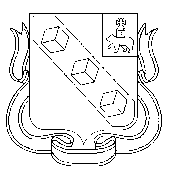 БЕРЕЗНИКОВСКАЯ ГОРОДСКАЯ ДУМА ПЕРМСКИЙ КРАЙVII СОЗЫВРЕШЕНИЕ №                                                                                                          Дата принятия В соответствии с постановлением Правительства Российской Федерации от 10 марта 2022 г. № 336 «Об особенностях организации и осуществления государственного контроля (надзора), муниципального контроля», в целях актуализации муниципального правового акта  Березниковской городской Думы Березниковская городская Дума РЕШАЕТ:	1.Утвердить прилагаемые изменения, которые вносятся в Положение о муниципальном контроле в сфере благоустройства на территории муниципального образования «Город Березники» Пермского края, утвержденное решением Березниковской городской Думы от 15  ноября 2021 г. № 195 (далее – изменения).2.Официально опубликовать настоящее решение в официальном печатном издании – газете «Два берега Камы» и разместить его полный текст, состоящий из настоящего решения и изменений, указанных в пункте 1 настоящего решения, на Официальном портале правовой информации города Березники в информационно-телекоммуникационной сети «Интернет».3.Настоящее решение вступает в силу со дня, следующего за днем его официального опубликования в официальном печатном издании.ПредседательБерезниковской городской Думы                                                            Э.В. СмирновГлава города Березники-глава администрациигорода Березники 	  А.А. КазаченкоУТВЕЖДЕНЫрешениемБерезниковскойгородской Думыот             ИЗМЕНЕНИЯ, которые вносятся в Положение о муниципальном контроле в сфере благоустройства на территории муниципального образования «Город Березники» Пермского края, утвержденное решением Березниковской городской Думы от 15 ноября 2021 г. № 1951.В разделе I:1.1.в пункте 1.1 слова «осуществления муниципального контроля в сфере благоустройства на территории» заменить словами «осуществления муниципального контроля в сфере благоустройства в границах»;1.2.пункт 1.3 после слов «администрации города» дополнить словом «Березники»;1.3.в пункте 1.5:1.3.1.абзац первый изложить в следующей редакции:«1.5.Должностные лица, уполномоченные осуществлять контроль в сфере благоустройства, определяются муниципальным правовым актом Администрации города Березники в соответствии  с требованиями части 1 статьи 27 Федерального закона от 31 июля 2020 г. № 248-ФЗ «О государственном контроле (надзоре) и муниципальном контроле в Российской Федерации» (далее соответственно - должностные лица, уполномоченные осуществлять контроль, Федеральный закон о муниципальном контроле).»;1.3.2.в абзаце третьем слова «от 31 июля 2020 г. № 248-ФЗ «О государственном контроле (надзоре) и муниципальном контроле в Российской Федерации» (далее - Федеральный закон о муниципальном контроле)» заменить словами «о муниципальном контроле»;1.4.пункт 1.7 изложить в следующей редакции:«1.7.Объектами муниципального контроля являются (далее – объекты контроля):1.7.1.деятельность, действия (бездействие) контролируемых лиц, в рамках которых должны соблюдаться обязательные требования, в том числе предъявляемые к контролируемым лицам, осуществляющим деятельность, действия (бездействие);1.7.2.результаты деятельности контролируемых лиц, к которым предъявляются обязательные требования;1.7.3.здания, помещения, сооружения, территории, оборудование, устройства, другие объекты, которыми контролируемые лица владеют и (или) пользуются, к которым предъявляются обязательные требования.»;1.5.пункт 1.9 изложить в следующей редакции:«1.9.Понятия, применяемые в настоящем Положении, используются в значениях, определенных Федеральным законом о муниципальном контроле и (или) иным действующим законодательством Российской Федерации в сфере муниципального контроля.»;1.6.абзац второй пункта 1.10 признать утратившим силу;1.7.дополнить пунктом 1.11 следующего содержания:«1.11.При осуществлении муниципального контроля система оценки и управления рисками не применяется.».2.Раздел II признать утратившим силу.3.В разделе III:3.1.пункт 3.2 изложить в следующей редакции:«3.2.Профилактические мероприятия осуществляются Управлением в целях:3.2.1.стимулирования добросовестного соблюдения обязательных требований всеми контролируемыми лицами; 3.2.2.устранения условий, причин и факторов, способных привести к нарушениям обязательных требований и (или) причинению вреда (ущерба) охраняемым законом ценностям; 3.2.3.создания условий для доведения обязательных требований 
до контролируемых лиц, повышения информированности о способах 
их соблюдения.»;3.2.пункт 3.6 изложить в следующей редакции:«3.6.Информирование осуществляется Управлением по вопросам соблюдения обязательных требований посредством размещения соответствующих сведений на официальном сайте Администрации города Березники в информационно – телекоммуникационной сети «Интернет» по адресу: «https://adm-brz.ru/» (далее соответственно – официальный сайт, специальный раздел, посвященной контрольной деятельности), в средствах массовой информации, через личные кабинеты контролируемых лиц в государственных информационных системах (при их наличии) и в иных формах.Управление обязано размещать и поддерживать в актуальном состоянии на официальном сайте в специальном разделе, посвященном контрольной деятельности, сведения, предусмотренные частью 3 статьи 46 Федерального закона о муниципальном контроле.Управление также вправе информировать население муниципального образования на собраниях и конференциях граждан об обязательных требованиях, предъявляемых к объектам контроля, а также о видах, содержании и об интенсивности контрольных мероприятий, проводимых в отношении объектов контроля.»;4.Раздел IV изложить в следующей редакции:«IV.Осуществление контрольных мероприятий и контрольных действий 4.1.В рамках осуществления муниципального контроля осуществляются следующие виды контрольных мероприятий и контрольных действий:4.1.1.при взаимодействии с контролируемым лицом проводятся: 4.1.1.1.выездная проверка;4.1.1.2.рейдовый осмотр;4.1.2.без взаимодействия с контролируемым лицом проводятся (далее - контрольные мероприятия без взаимодействия):4.1.2.1.наблюдение за соблюдением обязательных требований;4.1.2.2.выездное обследование.4.2.Контрольные мероприятия, проводимые при взаимодействии с контролируемым лицом, проводятся на основании решения Управления о проведении контрольного мероприятия. 4.3.В случае принятия решения о проведении контрольного мероприятия на основании сведений о причинении вреда (ущерба) или об угрозе причинения вреда (ущерба) охраняемым законом ценностям указанное решение принимается Управлением на основании мотивированного представления должностного лица, уполномоченного осуществлять контроль, о проведении контрольного мероприятия.4.4.Контрольные мероприятия без взаимодействия проводятся на основании заданий руководителя Управления, включая задания, содержащиеся в планах работы Управления, в том числе в случаях, установленных Федеральным законом о контроле.4.5.Плановые контрольные мероприятия при осуществлении муниципального контроля не проводятся.4.6.Внеплановые контрольные мероприятия, за исключением внеплановых контрольных мероприятий без взаимодействия с контролируемыми лицами, проводятся при наличии оснований, предусмотренных пунктами 1, 3, 4, 5 части 1 статьи 57 Федерального закона о контроле, после согласования с органами прокуратуры. 4.7.Внеплановые контрольные мероприятия, предусматривающие взаимодействие с контролируемым лицом, по основаниям, предусмотренным пунктами 1 и 5 части 1 статьи 57 Федерального закона о контроле, проводятся в виде рейдового осмотра, выездной проверки.4.8.Вид внеплановых контрольных мероприятий, предусматривающих взаимодействие с контролируемым лицом, по основаниям, предусмотренным пунктами 3, 4 части 1 статьи 57 Федерального закона о контроле, определяется поручением Президента Российской Федерации, поручением Правительства Российской Федерации, требованием прокурора. В случае если вид внепланового контрольного мероприятия такими поручениями и требованием не определен, контрольное мероприятие проводится в виде выездной проверки.4.9.Контрольные мероприятия осуществляются в порядке, предусмотренном Федеральным законом о контроле и настоящим Положением.4.10.Выездная проверка проводится по месту нахождения (осуществления деятельности) контролируемого лица (его филиалов, представительств, обособленных структурных подразделений) либо объекта муниципального контроля посредством осмотра, опроса, получения письменных объяснений, истребования документов, инструментального обследования, испытания, экспертизы.4.11.Срок проведения выездной проверки не может превышать 10 рабочих дней. В отношении одного субъекта малого предпринимательства общий срок взаимодействия в ходе проведения выездной проверки не может превышать 50 часов для малого предприятия и 15 часов для микропредприятия.Срок проведения выездной проверки в отношении организации, осуществляющей свою деятельность на территориях нескольких субъектов Российской Федерации, устанавливается отдельно по каждому филиалу, представительству, обособленному структурному подразделению организации или производственному объекту.4.12.Рейдовый осмотр проводится в отношении любого числа контролируемых лиц, осуществляющих владение, пользование или управление производственным объектом посредством осмотра, опроса, получения письменных объяснений, истребования документов, инструментального обследования, испытания, экспертизы.4.13.Срок проведения рейдового осмотра не может превышать 10 рабочих дней. Срок взаимодействия с одним контролируемым лицом в период проведения рейдового осмотра не может превышать 1 рабочий день.4.14.Наблюдение за соблюдением обязательных требований (мониторинг безопасности) - сбор и анализ данных об объектах контроля в сфере благоустройства, в том числе данных, которые поступают в ходе межведомственного информационного взаимодействия, предоставляются контролируемыми лицами в рамках исполнения обязательных требований, а также данных, содержащихся в государственных и муниципальных информационных системах, данных из информационно-телекоммуникационной сети «Интернет», иных общедоступных данных, а также данных, полученных с использованием работающих в автоматическом режиме технических средств фиксации правонарушений, имеющих функции фото- и киносъемки, видеозаписи4.15.Если в ходе наблюдения за соблюдением обязательных требований выявлены факты причинения вреда (ущерба) или возникновения угрозы причинения вреда (ущерба) охраняемым законом ценностям, сведения о нарушениях обязательных требований, о готовящихся нарушениях обязательных требований или признаках нарушений обязательных требований, Управлением принимается решение, предусмотренное частью 3 статьи 74 Федерального закона о контроле.4.16.Выездное обследование проводится в целях оценки соблюдения контролируемыми лицами обязательных требований по месту нахождения (осуществления деятельности) организации (ее филиалов, представительств, обособленных структурных подразделений), месту осуществления деятельности гражданина, месту нахождения объекта муниципального контроля, при этом не допускается взаимодействие с контролируемым лицом.4.16.Выездное обследование проводится  на общедоступных (открытых для посещения неограниченным кругом лиц) производственных объектах посредством осмотра, инструментального обследования (с применением видеозаписи).Срок проведения выездного обследования одного объекта (нескольких объектов, расположенных в непосредственной близости друг от друга) не может превышать 1рабочий день.4.17.В случае если в ходе проведения выездного обследования в рамках муниципального контроля в сфере благоустройства выявлены нарушения обязательных требований, то составляется акт выездного обследования, который направляется контролируемому лицу, и выдается предписание об устранении выявленных нарушений. Оценка исполнения такого предписания осуществляется только посредством проведения контрольных (надзорных) мероприятий без взаимодействия.4.18.Во всех случаях проведения контрольных мероприятий для фиксации должностными лицами, уполномоченными осуществлять контроль, и лицами, привлекаемыми к совершению контрольных действий, доказательств соблюдения (нарушения) обязательных требований могут использоваться фотосъемка, аудио- и видеозапись, геодезические и картометрические измерения (далее - средства фиксации), проводимые должностными лицами, уполномоченными на проведение контрольного мероприятия, за исключением объектов и (или) документов, отнесенных к государственной и иной охраняемой законом тайне.Информация о применении средств фиксации и использованных для этих целей технических средствах отражается в акте, составляемом по результатам контрольного мероприятия, и протоколе, составляемом по результатам контрольного действия, проводимого в рамках контрольного мероприятия.О применении в рамках контрольного мероприятия (в случае взаимодействия с контролируемым лицом) средств фиксации должностное лицо, уполномоченное осуществлять контроль, объявляет об этом контролируемым лицу и (или) его представителю4.19.К результатам контрольного мероприятия относятся оценка соблюдения контролируемым лицом обязательных требований, создание условий для предупреждения нарушений обязательных требований и (или) прекращения их нарушений, восстановление нарушенного положения, направление соответствующим уполномоченным органам и (или) должностным лицам информации для рассмотрения вопроса о привлечении к ответственности и (или) применение Управлением мер, предусмотренных частью 2 статьи 90 Федерального закона о муниципальном контроле.4.20.По окончании проведения контрольного мероприятия, предусматривающего взаимодействие с контролируемым лицом, составляется акт контрольного мероприятия (далее - акт) по форме, утвержденной приказом Министерства экономического развития Российской Федерации от 31 марта 2021 г. № 151 «О типовых формах документов, используемых контрольным (надзорным) органом». В случае если по результатам проведения такого мероприятия выявлено нарушение обязательных требований, в акте указывается, какое именно обязательное требование нарушено, каким нормативным правовым актом и его структурной единицей оно установлено. В случае устранения выявленного нарушения до окончания проведения контрольного мероприятия в акте указывается факт его устранения. Документы, иные материалы, являющиеся доказательствами нарушения обязательных требований, должны быть приобщены к акту. Заполненные при проведении контрольного мероприятия проверочные листы (списки контрольных вопросов, ответы на которые свидетельствуют о соблюдении или несоблюдении контролируемым лицом обязательных требований) (далее - проверочные листы) приобщаются к акту.Проверочные листы формируются и утверждаются в порядке, установленном частью 2 статьи 53 Федерального закона о муниципальном контроле.Оформление акта производится на месте проведения контрольного мероприятия в день окончания проведения такого мероприятия, если иной порядок оформления акта не установлен Правительством Российской Федерации.Акт контрольного мероприятия, проведение которого было согласовано органами прокуратуры, направляется в органы прокуратуры посредством Единого реестра контрольных (надзорных) мероприятий непосредственно после его оформления.4.21.Информация о контрольных мероприятиях размещается в Едином реестре контрольных (надзорных) мероприятий.4.22.Информирование контролируемых лиц о совершаемых должностными лицами, уполномоченными осуществлять контроль, действиях и принимаемых решениях осуществляется посредством размещения сведений об указанных действиях и решениях в Едином реестре контрольных (надзорных) мероприятий, а также доведения их до контролируемых лиц посредством инфраструктуры, обеспечивающей информационно-технологическое взаимодействие информационных систем, используемых для предоставления государственных и муниципальных услуг и исполнения государственных и муниципальных функций в электронной форме, в том числе через федеральную государственную информационную систему «Единый портал государственных и муниципальных услуг (функций)» (далее - единый портал государственных и муниципальных услуг) и (или) через региональный портал государственных и муниципальных услуг.Гражданин, не осуществляющий предпринимательской деятельности, являющийся контролируемым лицом, информируется о совершаемых должностными лицами, уполномоченными осуществлять контроль, действиях и принимаемых решениях путем направления ему документов на бумажном носителе в случае направления им в адрес Управления уведомления о необходимости получения документов на бумажном носителе либо отсутствия у Управления сведений об адресе электронной почты контролируемого лица и возможности направить ему документы в электронном виде через единый портал государственных и муниципальных услуг (в случае, если лицо не имеет учетной записи в единой системе идентификации и аутентификации либо если оно не завершило прохождение процедуры регистрации в единой системе идентификации и аутентификации). Указанный гражданин вправе направлять в Управление документы на бумажном носителе.До 31 декабря 2023 г. информирование контролируемого лица о совершаемых должностными лицами, уполномоченными осуществлять контроль, действиях и принимаемых решениях, направление документов и сведений контролируемому лицу Управлением могут осуществляться, в том числе на бумажном носителе с использованием почтовой связи в случае невозможности информирования контролируемого лица в электронной форме либо по запросу контролируемого лица.4.23.В случае несогласия с фактами и выводами, изложенными в акте, контролируемое лицо вправе направить жалобу в порядке, предусмотренном статьями 39-40 Федерального закона о муниципальном контроле.4.24.В случае отсутствия выявленных нарушений обязательных требований при проведении контрольного мероприятия сведения об этом вносятся в Единый реестр контрольных (надзорных) мероприятий. Должностное лицо, уполномоченное осуществлять контроль, вправе выдать рекомендации по соблюдению обязательных требований, провести иные мероприятия, направленные на профилактику рисков причинения вреда (ущерба) охраняемым законом ценностям.4.25.В случае выявления при проведении контрольного мероприятия нарушений обязательных требований контролируемым лицом обязанности Управления (должностного лица, уполномоченного осуществлять контроль в сфере благоустройства) определены частью 2 статьи 90 Федерального закона о муниципальном контроле.4.26.Должностные лица, уполномоченные осуществлять контроль, при осуществлении контроля в сфере благоустройства взаимодействуют в установленном порядке с федеральными органами исполнительной власти Российской Федерации и их территориальными органами, с органами исполнительной власти Пермского края, органами местного самоуправления, правоохранительными органами, организациями и гражданами.В случае выявления в ходе проведения контрольного мероприятия в рамках осуществления контроля в сфере благоустройства нарушения требований законодательства, за которое действующим законодательством Российской Федерации предусмотрена административная и иная ответственность, в акте указывается информация о наличии признаков выявленного нарушения. Должностные лица, уполномоченные осуществлять контроль, в срок не позднее 2 рабочих дней со дня составления акта направляют копию указанного акта в орган власти, уполномоченный на привлечение к соответствующей ответственности.5.Приложения 1 и 2 к Положению признать утратившими силу.О внесении изменений в  Положение о муниципальном  контроле в сфере благоустройства на территории муниципального образования «Город Березники» Пермского края, утвержденное решением Березниковской городской Думы от 15.11.2021 № 195  